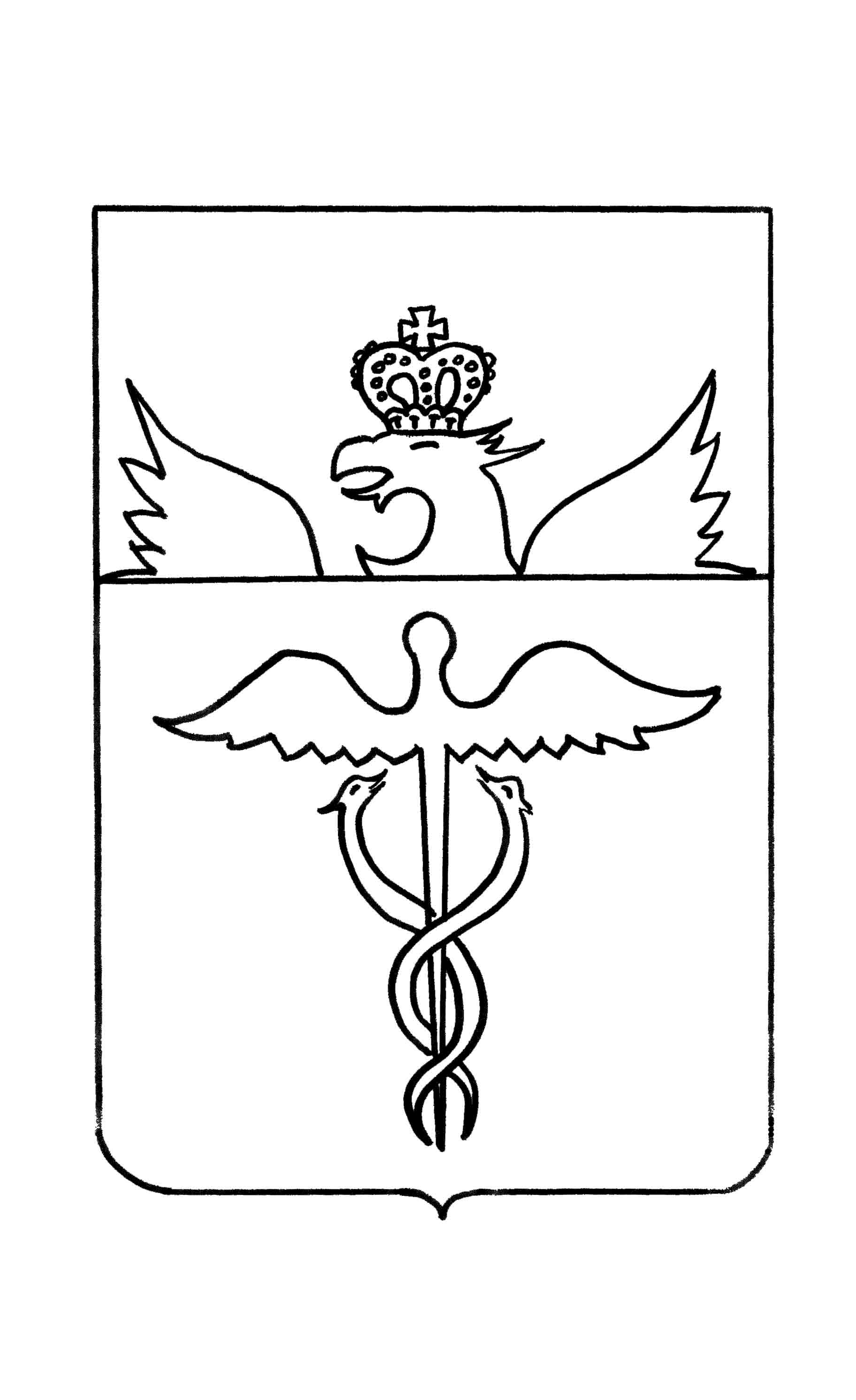 Совет народных депутатовКлеповского сельского  поселения Бутурлиновского муниципального районаВоронежской областиР Е Ш Е Н И Е от 27 декабря 2019 года № 211                 с. КлеповкаОб установлении арендной платыза одно торговое местоВ соответствии с Гражданским кодексом Российской Федерации, Указом Президента Российской Федерации от 29.01.1992 N 65 "О свободе торговли" с последующими изменениями и дополнениями, в целях создания условий для обеспечения населения услугами торговли, упорядочения уличной торговли на территории Клеповского сельского  поселения, Совет народных депутатов Клеповского сельского поселенияР Е Ш И Л: Установить  и утвердить ставки  разового сбора  за пользование  торговым местом уличной торговли на территории Клеповского сельского поселения Бутурлиновского муниципального района Воронежской области согласно приложению к настоящему решению.Решение Совета народных депутатов Клеповского сельского поселения Бутурлиновского муниципального района Воронежской области от 22.10.2008 года № 49  « Об установлении арендной платы за одно торговое место» считать утратившим силу.3. Настоящее решение вступает в силу с момента опубликования и распространяет свои действия на правоотношения, возникшие с 01.01.2020 года.4.  Контроль за исполнением настоящего решения оставляю за собой.Глава Клеповского сельского поселения                                            Ю.И.ПодлесныхПриложение к решению Совета народных депутатовКлеповского сельского поселенияот 27.12.2019 г.	№ 210Ставки разового сбора за пользование торговым местом уличной торговли на территории Клеповского сельского  поселения с 01.01.2020 годаНаименованиерасценкируб.Торговля промышленными и продовольственными товарами с автомашин:Торговля промышленными и продовольственными товарами с автомашин:Легковые50-00Легковые с прицепом50-00Грузовые (в т.ч. ГАЗель)100-00Грузовые (в т.ч. ГАЗель) – иногородним лицам120-00Торговля промышленными и продовольственными товарами, овощами и фруктами:Торговля промышленными и продовольственными товарами, овощами и фруктами:Палатки50-00Раскладушки50-00Прилавки (разборные)50-00Мясо100-00Молочные продукты30-00Мед50-00Торговля рассадой, цветами на торговом месте от  до .50-00Торговля рассадой, цветами, семенами и разной мелочью на торговом месте до .30-00Торговля с/х продукцией, выращенной на приусадебном участке, на торговом месте до .30-00Торговля зерном и др.50-00Торговля мукой, сахаром с машины50-00Торговля саженцами на торговом месте до .30-00Торговля саженцами на торговом месте от . до .50-00Торговля живым скотом, птицейТорговля живым скотом, птицейТорговля птицей на торговом месте от . до .50-00Торговля животными и птицей с автотранспорта50-00Ширина одного торгового местадо .Стоимость одного дополнительного метра торгового места30-00